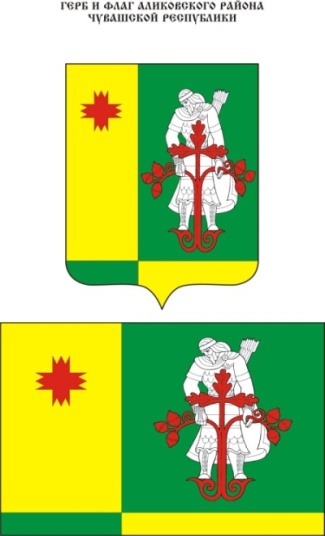 Муниципальная  газета Аликовского   района  Чувашской Республики  ________________________________________________________________Постановление администрации Аликовского района Чувашской Республики от 05.03.2019г. №266 «О внесении изменений в положение об осуществлении выплат стимулирующего характера руководителям муниципальных образовательных учреждений Аликовского района Чувашской РеспубликиВ соответствии с постановлением Правительства Российской Федерации  от 09.11.2018 г. № 1338 «О внесении изменений в некоторые акты Правительства Российской Федерации» администрация Аликовского района       Чувашской Республики п о с т а н о в л я е т:Приложение №1 к положению об осуществлении выплат стимулирующего характера руководителям муниципальных образовательных учреждений Аликовского района Чувашской Республики, утвержденному постановлением администрации Аликовского района от 16.11.2018 № 1247 изложить в новой редакции согласно приложению№1. Приложение №2 к положению об осуществлении выплат стимулирующего характера руководителям муниципальных образовательных учреждений Аликовского района Чувашской Республики, утвержденному постановлением администрации Аликовского района от 16.11.2018 № 1247 изложить в новой редакции согласно приложению№2.Глава администрации Аликовского района                                        А.Н. КуликовПриложение №1 к постановлению главы администрации Аликовского районаот   05.03.2019 г.  № 266Приложение №1 к положению об осуществлении выплат стимулирующего характера руководителям муниципальных образовательных учреждений Аликовского района Чувашской РеспубликиЦелевые показатели эффективности деятельности учреждения и работы руководителей муниципальных образовательных учреждений Аликовского района Чувашской РеспубликиПриложение №2 к постановлению  главы администрации Аликовского районаот   05.03.2019 г.  № 266Приложение №2 к положению об осуществлении выплат стимулирующего характера руководителям муниципальных образовательных учреждений Аликовского района Чувашской РеспубликиУсловияпремирования руководителей учреждений Аликовского района по рекомендации Совета отдела  образованияРаспоряжение главы администрации Аликовского района Чувашской Республики от 04.03.2019г. №27-к «Об объявлении конкурса на замещение вакантной должности муниципальной службы администрации Аликовского района Чувашской Республики»В соответствии со статьей 17 Федерального закона «О муниципальной службе Российской Федерации», Положением «О конкурсе на замещение вакантной должности муниципальной службы в исполнительно-распорядительных органах местного самоуправления Аликовского района Чувашской Республики», утвержденным решением Собрания депутатов Аликовского района Чувашской Республики от 27.06.2008 года № 218:1. Объявить конкурс на замещение вакантной должности муниципальной службы администрации Аликовского района Чувашской Республики:- главный специалист – эксперт Комиссии по делам несовершеннолетних и защите их прав отдела образования, социального развития, опеки и попечительства, молодежной политики, культуры и спорта.2. Утвердить комиссию по проведению конкурса на замещение вакантной  должности  муниципальной службы администрации Аликовского района Чувашской Республики  в следующем составе:Куликов А.Н. – глава администрации Аликовского района, председатель комиссии;Павлов П.П. – заместитель главы администрации Аликовского района по социальным вопросам – начальник отдела образования, социального развития, опеки и попечительства, молодежной политики, культуры и спорта администрации Аликовского района, заместитель председателя комиссии;Зимухина С.Н.– ведущий специалист-эксперт отдела организационно-контрольной, кадровой и правовой работы администрации Аликовского района, секретарь.Члены комиссии:Никитина Л.М. – первый заместитель главы администрации Аликовского района – начальник управления экономики, сельского хозяйства и экологии администрации Аликовского района;Васильев В.С.–управляющий делами–начальник отдела организационно-контрольной, кадровой и правовой работы;Ефимов И.И. – заместитель председателя  профсоюзного комитета администрации Аликовского  района (по согласованию);Афанасьев В.М. – депутат Собрания депутатов Аликовского района по Малотуванскому избирательному округу. 3. Информацию о проведении конкурса на замещение вакантных должностей муниципальной службы разместить на официальном сайте администрации Аликовского района и в муниципальной газете «Аликовский вестник» согласно приложению (прилагается).4. Контроль за исполнением настоящего распоряжения возложить на отдел организационно-контрольной, кадровой и правовой работы администрации Аликовского района.Глава  администрации Аликовского   района 	                             А.Н. КуликовПриложение  объявляет конкурс на замещение вакантной  должности муниципальной службы администрации Аликовского района:- главный специалист – эксперт Комиссии по делам несовершеннолетних и защите их прав отдела образования, социального развития, опеки и попечительства, молодежной политики, культуры и спорта.Требования:1. Уровень профессионального образования: высшее образование.2. Стаж муниципальной службы или работы по специальности, направлению подготовки: требования не предъявляются.Профессиональные знания: Конституции Российской Федерации, федеральных конституционных законов, федеральных законов, указов Президента Российской Федерации, постановлений Правительства Российской Федерации, Конституции Чувашской Республики, законов Чувашской Республики, указов Главы Чувашской Республики, постановлений Кабинета Министров Чувашской Республики, иных нормативных правовых актов, устава муниципального образования, решений, принятых на местных референдумах, иных муниципальных правовых актов и служебных документов, регулирующих соответствующую сферу деятельности применительно к исполнению должностных обязанностей; прав и ответственности; основ организации труда, прохождения муниципальной службы; правил внутреннего трудового распорядка; порядка работы с поручениями, обращениями граждан и иными документами; норм делового общения; правил и норм охраны труда и противопожарной безопасности.  Профессиональные навыки: работы в конкретной, определенной представителем нанимателя (работодателем), сфере деятельности; обеспечения выполнения поставленных задач; реализации управленческих решений; эффективного планирования рабочего времени; расстановки приоритетов и эффективного планирования работы; практического применения нормативных правовых актов; исполнительской дисциплины; пользования современной оргтехникой и программными продуктами; систематического повышения квалификации; подготовки деловой корреспонденции.Документы на участие в конкурсе принимаются в течение 20 дней со дня опубликования настоящего объявления на сайте администрации Аликовского района по рабочим дням с 8 до 17 часов по адресу: 429250, Чувашская Республика, Аликовский район, с. Аликово, ул. Октябрьская, д.21 каб. 34, 61.  Гражданин, изъявивший желание участвовать в конкурсе, представляет в администрацию Аликовского района следующие документы:а) заявление; б) собственноручно заполненную и подписанную анкету по форме, утвержденной Правительством Российской Федерации;в) копию паспорта или заменяющего его документа (соответствующий документ предъявляется лично по прибытии на конкурс);г) документы, подтверждающие необходимое профессиональное образование, стаж работы и квалификацию:копию трудовой книжки (за исключением случаев, когда служебная (трудовая) деятельность осуществляется впервые) или иные документы, подтверждающие трудовую (служебную) деятельность гражданина;копии документов о профессиональном образовании, а также по желанию гражданина - о дополнительном профессиональном образовании, о присвоении ученой степени, ученого звания, заверенные нотариально или кадровыми службами по месту работы (службы);д) заключение медицинского учреждения об отсутствии у гражданина заболевания, препятствующего поступлению на муниципальную службу;е) документы воинского учета - для военнообязанных и лиц, подлежащих призыву на военную службу;ж) страховое свидетельство обязательного пенсионного страхования, за исключением случаев, когда трудовой договор (контракт) заключается впервые;з) свидетельство о постановке физического лица на учет в налоговом органе по месту жительства на территории Российской Федерации;и) сведения о доходах за год, предшествующий году поступления на муниципальную службу, об имуществе и обязательствах имущественного характера;к) иные документы, в случаях, предусмотренных действующим законодательством Российской Федерации и Чувашской Республики.Первый этап конкурса состоится 26 марта  2019 года в 15.00 часов в администрации Аликовского района, на котором комиссия рассмотрит заявления и комплекты документов, представленных кандидатами для участия в конкурсе на замещение вакантной  должности муниципальной службы администрации Аликовского района.Второй этап – 29 марта  2019 года в 14.00 часовЗа дополнительной информацией обращаться по тел.: 8(83535) 22-2-03, 22-9-56. Постановление администрации Аликовского района Чувашской Республики от 05.03.2019г. №267 «Об утверждении медиа-плана и создании рабочей группы по вопросам актуализации кадастровой оценки земельных участков в составе земель населенных пунктов на территории Аликовского района Чувашской Республики»	В рамках реализации мероприятий, предусмотренных п. 1.4. протокола от 12.02.2019 г. №2 заседания Общественного совета при Министерстве юстиции и имущественных отношений Чувашской Республики, администрация Аликовского района п о с т а н о в л я е т :1. Утвердить медиа-план освещения в СМИ проведения государственной кадастровой оценки земель населенных пунктов в 2019 году, согласно приложению №1.2. Создать рабочую группу по вопросам актуализации кадастровой оценки земельных участков в составе земель населенных пунктов на территории Аликовского района Чувашской Республики.  3. Утвердить рабочую круппу по вопросам актуализации кадастровой оценки земельных участков в составе земель населенных пунктов на территории Аликовского района Чувашской Республики в следующем составе: Никитина Л.М. – первый заместитель главы администрации района – начальник  управления экономики, сельского хозяйства и экологии, председатель комиссии;Ефимов И.И. – начальник отдела экономики, земельных и  имущественных отношений администрации Аликовского района, заместитель председателя комиссии;Яковлева Т.А. – ведущий специалист отдела экономики, земельных и имущественных отношений администрации Аликовского района, секретарь комиссии;Члены комиссии: Ананьев А.А. – глава Яндобинского сельского поселения (по согласованию);Васильев А.Н. – глава Таутовского сельского поселения (по согласованию); Гаврилова А.Ю. – глава Питишевского сельского поселения (по согласованию);Ефимов В.М. – глава Ефремкасинского сельского поселения (по согласованию);Ефремов А.Н. – глава Аликовского сельского поселения (по согласованию);Марков В.Н. –  главы Шумшевашского сельского поселения (по согласованию);Иванов Н.А. – глава Большевыльского сельского поселения (по согласованию);Филиппова А.Я. – глава Раскильдинского сельского поселения (по согласованию);Леонтьева М.М. – главный редактор АУ «Редакция Аликовской районной газеты «По жизненному пути» (по согласованию);Иванова С.Н. – глава Илгышевского сельского поселения (по согласованию);Васильева Л.Г. – глава Тенеевского сельского поселения (по согласованию);Никоноров В.В. – глава Крымзарайкинского сельского поселения (по согласованию);Сорокин В.Ю. – глава Чувашско-Сорминского сельского поселения (по согласованию);4. Контроль над выполнением настоящего постановления возложить на отдел экономики, земельных и имущественных отношений администрации Аликовского района Чувашской Республики. 5. Настоящее постановление подлежит официальному опубликованию (обнародованию) в муниципальной газете «Аликовский вестник»  и размещению на официальном сайте администрации Аликовского района.Глава администрацииАликовского района                                        А.Н.КуликовПриложение №1МЕДИА-ПЛАН освещения в СМИ проведения государственной кадастровой оценки земель населенных пунктов в 2019 годуПостановление администрации Аликовского района Чувашской Республики от 06.03.2019г. №269 «О  проведении торгов (открытого аукциона)»В соответствии со статьями 39.11 и 39.12 Земельного кодекса Российской Федерации администрация Аликовского района п о с т а н о в л я е т:Провести открытый аукцион по продаже земельного участка из земель сельскохозяйственного назначения с кадастровым номером 21:07:180501:56, адрес (описание местоположения): Местоположение установлено относительно ориентира, расположенного в границах участках. Почтовый адрес ориентира: Чувашская Республика–Чувашия, р-н Аликовский, с/пос. Крымзарайкинское, разрешенное использование: для ведения личного подсобного хозяйства, общей площадью 6155 кв.м. Начальную  цену предмета аукциона по продаже земельного участка определить на основании кадастровой стоимости такого земельного участка.Провести открытый аукцион по продаже земельного участка из земель населенного пункта с кадастровым номером 21:07:142115:450, адрес (описание местоположения): Чувашская Республика, р-н Аликовский, с/пос. Аликовское, с. Аликово, ул. Гагарина, разрешенное использование: сельскохозяйственное использование, общей площадью 72 кв.м. Начальную  цену предмета аукциона по продаже земельного участка определить на основании рыночной стоимости такого земельного участка, определенная в соответствии с Федеральным законом от 29 июля 1998 года N 135-ФЗ "Об оценочной деятельности в Российской Федерации".Провести открытый аукцион по продаже земельного участка из земель сельскохозяйственного назначения с кадастровым номером 21:07:210501:285, местоположение: Чувашская Республика–Чувашия, р-н Аликовский, с/пос. Илгышевское, разрешенное использование: сельскохозяйственное использование, общей площадью 11316 кв.м. Начальную  цену предмета аукциона по продаже земельного участка определить на основании рыночной стоимости такого земельного участка, определенная в соответствии с Федеральным законом от 29 июля 1998 года N 135-ФЗ "Об оценочной деятельности в Российской Федерации".Провести открытый аукцион по продаже земельного участка из земель сельскохозяйственного назначения с кадастровым номером 21:07:190301:264, адрес (описание местоположения): Чувашская Республика-Чувашия, р-н Аликовский, Питишевское сельское поселение, разрешенное использование: сельскохозяйственное использование, общей площадью 13588 кв.м. Начальную  цену предмета аукциона по продаже земельного участка определить на основании рыночной стоимости такого земельного участка, определенная в соответствии с Федеральным законом от 29 июля 1998 года N 135-ФЗ "Об оценочной деятельности в Российской Федерации".Провести открытый аукцион по продаже земельного участка из земель сельскохозяйственного назначения с кадастровым номером 21:07:190101:249, адрес (описание местоположения): Чувашская Республика–Чувашия, р-н Аликовский, Питишевское сельское поселение, разрешенное использование: сельскохозяйственное использование, общей площадью 4773 кв.м. Начальную  цену предмета аукциона по продаже земельного участка определить на основании рыночной стоимости такого земельного участка, определенная в соответствии с Федеральным законом от 29 июля 1998 года N 135-ФЗ "Об оценочной деятельности в Российской Федерации".Провести открытый аукцион по продаже земельного из земель сельскохозяйственного назначения с кадастровым номером 21:07:142303:63, адрес (описание местоположения): Местоположение установлено относительно ориентира, расположенного в границах участках. Почтовый адрес ориентира: Чувашская Республика–Чувашия, р-н Аликовский, с/пос. Аликовское, разрешенное использование: для ведения личного подсобного хозяйства, общей площадью 1779 кв.м. Начальную цену предмета аукциона по продаже земельного участка определить на основании рыночной стоимости такого земельного участка, определенная в соответствии с Федеральным законом от 29 июля 1998 года N 135-ФЗ "Об оценочной деятельности в Российской Федерации".Провести открытый аукцион по продаже земельного земельный участок из земель сельскохозяйственного назначения с кадастровым номером 21:07:250503:213, адрес (описание местоположения): Чувашская Республика–Чувашия, р-н Аликовский, с/пос. Ефремкасинское, разрешенное использование: сельскохозяйственное использование, общей площадью 2268 кв.м. Начальную  цену предмета аукциона по продаже земельного участка определить на основании рыночной стоимости такого земельного участка, определенная в соответствии с Федеральным законом от 29 июля 1998 года N 135-ФЗ "Об оценочной деятельности в Российской Федерации".Провести открытый аукцион по продаже земельного участка из земель сельскохозяйственного назначения с кадастровым номером 21:07:180501:48, адрес (описание местоположения): Местоположение установлено относительно ориентира, расположенного в границах участках. Почтовый адрес ориентира: Чувашская Республика–Чувашия, р-н Аликовский, с/пос. Крымзарайкинское, разрешенное использование: для ведения личного подсобного хозяйства, общей площадью 5698 кв.м. Начальную  цену предмета аукциона по продаже земельного участка определить на основании рыночной стоимости такого земельного участка, определенная в соответствии с Федеральным законом от 29 июля 1998 года N 135-ФЗ "Об оценочной деятельности в Российской Федерации".Провести открытый аукцион по продаже земельного участка из земель сельскохозяйственного назначения с кадастровым номером 21:07:170901:63, адрес (описание местоположения): Местоположение установлено относительно ориентира, расположенного в границах участках. Почтовый адрес ориентира: Чувашская Республика–Чувашия, р-н Аликовский, с/пос. Крымзарайкинское, разрешенное использование: для ведения личного подсобного хозяйства, общей площадью 5519 кв.м. Начальную  цену предмета аукциона по продаже земельного участка определить на основании рыночной стоимости такого земельного участка, определенная в соответствии с Федеральным законом от 29 июля 1998 года N 135-ФЗ "Об оценочной деятельности в Российской Федерации".Провести открытый аукцион по продаже земельного участка из земель сельскохозяйственного назначения с кадастровым номером 21:07:231001:27, адрес (описание местоположения): Чувашская Республика–Чувашия, р-н Аликовский, с/пос. Чувашско-Сорминское, разрешенное использование: для ведения личного подсобного хозяйства, общей площадью 5971 кв.м. Начальную  цену предмета аукциона по продаже земельного участка определить на основании рыночной стоимости такого земельного участка, определенная в соответствии с Федеральным законом от 29 июля 1998 года N 135-ФЗ"Об оценочной деятельности в Российской Федерации".Провести открытый аукцион по продаже земельного участка из земель сельскохозяйственного назначения с кадастровым номером 21:07:231001:28, адрес (описание местоположения): Местоположение установлено относительно ориентира, расположенного в границах участках. Почтовый адрес ориентира: Чувашская Республика–Чувашия, р-н Аликовский, с/пос. Чувашско-Сорминское, разрешенное использование: для ведения личного подсобного хозяйства, общей площадью 5928 кв.м. Начальную  цену предмета аукциона по продаже земельного участка определить на основании рыночной стоимости такого земельного участка, определенная в соответствии с Федеральным законом от 29 июля 1998 года N 135-ФЗ"Об оценочной деятельности в Российской Федерации".Провести открытый аукцион по продаже земельного участка из земель населенного пункта с кадастровым номером 21:07:190402:257, адрес (описание местоположения): Чувашская Республика–Чувашия, р-н Аликовский, с/пос. Питишевское, д. Питишево, ул. Войкова, разрешенное использование: хранение и переработка сельскохозяйственной продукции, общей площадью 105 кв.м. Начальную  цену предмета аукциона по продаже земельного участка определить на основании рыночной стоимости такого земельного участка, определенная в соответствии с Федеральным законом от 29 июля 1998 года N 135-ФЗ"Об оценочной деятельности в Российской Федерации".Провести открытый аукцион по продаже земельного участка из земель сельскохозяйственного назначения с кадастровым номером 21:07:181101:315, адрес (описание местоположения): Чувашская Республика–Чувашия, р-н Аликовский, Питишевское с/п, разрешенное использование: сельскохозяйственное использование, общей площадью 15930 кв.м. Начальную  цену предмета аукциона по продаже земельного участка определить на основании рыночной стоимости такого земельного участка, определенная в соответствии с Федеральным законом от 29 июля 1998 года N 135-ФЗ"Об оценочной деятельности в Российской Федерации".Провести открытый аукцион по продаже земельного участка из земель сельскохозяйственного назначения с кадастровым номером 21:07:170701:170, адрес (описание местоположения): Чувашская Республика–Чувашия, р-н Аликовский, с/пос. Крымзарайкинское, разрешенное использование: ведение личного подсобного  хозяйства на полевых участках, общей площадью 10000 кв.м. Начальную  цену предмета аукциона по продаже земельного участка определить на основании рыночной стоимости такого земельного участка, определенная в соответствии с Федеральным законом от 29 июля 1998 года N 135-ФЗ"Об оценочной деятельности в Российской Федерации".Провести открытый аукцион по продаже земельного участка из земель сельскохозяйственного назначения с кадастровым номером 21:07:170701:169, адрес (описание местоположения): Чувашская Республика–Чувашия, р-н Аликовский, с/пос. Крымзарайкинское, разрешенное использование: ведение личного подсобного  хозяйства на полевых участках, общей площадью 10000 кв.м. Начальную  цену предмета аукциона по продаже земельного участка определить на основании рыночной стоимости такого земельного участка, определенная в соответствии с Федеральным законом от 29 июля 1998 года N 135-ФЗ"Об оценочной деятельности в Российской Федерации".Провести открытый аукцион по продаже земельного участка из земель сельскохозяйственного назначения с кадастровым номером 21:07:280801:207, адрес (описание местоположения): Чувашская Республика–Чувашия, р-н Аликовский, с/пос. Ефремкасинское, разрешенное использование: ведение личного подсобного  хозяйства на полевых участках, общей площадью 4532 кв.м. Начальную  цену предмета аукциона по продаже земельного участка определить на основании рыночной стоимости такого земельного участка, определенная в соответствии с Федеральным законом от 29 июля 1998 года N 135-ФЗ"Об оценочной деятельности в Российской Федерации".Провести открытый аукцион по продаже земельного участка из земель сельскохозяйственного назначения с кадастровым номером 21:07:210807:150, адрес (описание местоположения): Чувашская Республика–Чувашия, р-н Аликовский, с/пос. Илгышевское, разрешенное использование: сельскохозяйственное  использование, общей площадью 10907 кв.м. Начальную  цену предмета аукциона по продаже земельного участка определить на основании рыночной стоимости такого земельного участка, определенная в соответствии с Федеральным законом от 29 июля 1998 года N 135-ФЗ"Об оценочной деятельности в Российской Федерации".Провести открытый аукцион по продаже земельного участка из земель сельскохозяйственного назначения с кадастровым номером 21:07:231001:26, адрес (описание местоположения): Местоположение установлено относительно ориентира, расположенного в границах участках. Почтовый адрес ориентира: Чувашская Республика–Чувашия, р-н Аликовский, с/пос. Чувашско-Сорминское, разрешенное использование: для ведения личного подсобного хозяйства, общей площадью 6098 кв.м. Начальную  цену предмета аукциона по продаже земельного участка определить на основании рыночной стоимости такого земельного участка, определенная в соответствии с Федеральным законом от 29 июля 1998 года N 135-ФЗ"Об оценочной деятельности в Российской Федерации".Провести открытый аукцион по продаже земельного участка из земель сельскохозяйственного назначения с кадастровым номером 21:07:231001:25, адрес (описание местоположения): Местоположение установлено относительно ориентира, расположенного в границах участках. Почтовый адрес ориентира: Чувашская Республика–Чувашия, р-н Аликовский, с/пос. Чувашско-Сорминское, разрешенное использование: для ведения личного подсобного хозяйства, общей площадью 5204 кв.м. Начальную  цену предмета аукциона по продаже земельного участка определить на основании рыночной стоимости такого земельного участка, определенная в соответствии с Федеральным законом от 29 июля 1998 года N 135-ФЗ"Об оценочной деятельности в Российской Федерации".Провести открытый аукцион по продаже земельного участка из земель сельскохозяйственного назначения с кадастровым номером 21:07:090107:36, адрес (описание местоположения): Местоположение установлено относительно ориентира, расположенного в границах участках. Почтовый адрес ориентира: Чувашская Республика–Чувашия, р-н Аликовский, с/пос. Раскильдинское, разрешенное использование: для ведения личного подсобного хозяйства, общей площадью 5983 кв.м. Начальную  цену предмета аукциона по продаже земельного участка определить на основании рыночной стоимости такого земельного участка, определенная в соответствии с Федеральным законом от 29 июля 1998 года N 135-ФЗ"Об оценочной деятельности в Российской Федерации".Провести открытый аукцион по продаже земельного участка из земель сельскохозяйственного назначения с кадастровым номером 21:07:190301:263, адрес (описание местоположения): Чувашская Республика–Чувашия, р-н Аликовский, Питишевское сельское поселение, разрешенное использование: сельскохозяйственное использование, общей площадью 6711 кв.м. Начальную  цену предмета аукциона по продаже земельного участка определить на основании рыночной стоимости такого земельного участка, определенная в соответствии с Федеральным законом от 29 июля 1998 года N 135-ФЗ"Об оценочной деятельности в Российской Федерации".Провести открытый аукцион по продаже земельного участка из земель сельскохозяйственного назначения с кадастровым номером 21:07:081101:19, адрес (описание местоположения): Местоположение установлено относительно ориентира, расположенного в границах участках. Почтовый адрес ориентира: Чувашская Республика–Чувашия, р-н Аликовский, с/пос. Таутовское, разрешенное использование: для ведения личного подсобного хозяйства, общей площадью 5588 кв.м. Начальную  цену предмета аукциона по продаже земельного участка определить на основании рыночной стоимости такого земельного участка, определенная в соответствии с Федеральным законом от 29 июля 1998 года N 135-ФЗ"Об оценочной деятельности в Российской Федерации".Провести открытый аукцион по продаже земельного участка из земель сельскохозяйственного назначения с кадастровым номером 21:07:180501:49, адрес (описание местоположения): Местоположение установлено относительно ориентира, расположенного в границах участках. Почтовый адрес ориентира: Чувашская Республика–Чувашия, р-н Аликовский, с/пос. Крымзарайкинское, разрешенное использование: для ведения личного подсобного хозяйства, общей площадью 5249 кв.м. Начальную  цену предмета аукциона по продаже земельного участка определить на основании рыночной стоимости такого земельного участка, определенная в соответствии с Федеральным законом от 29 июля 1998 года N 135-ФЗ"Об оценочной деятельности в Российской Федерации".Провести открытый аукцион по продаже земельного участка из земель сельскохозяйственного назначения с кадастровым номером 21:07:180501:55, адрес (описание местоположения): Местоположение установлено относительно ориентира, расположенного в границах участках. Почтовый адрес ориентира: Чувашская Республика–Чувашия, р-н Аликовский, с/пос. Крымзарайкинское, разрешенное использование: для ведения личного подсобного хозяйства, общей площадью 5559 кв.м. Начальную  цену предмета аукциона по продаже земельного участка определить на основании рыночной стоимости такого земельного участка, определенная в соответствии с Федеральным законом от 29 июля 1998 года N 135-ФЗ"Об оценочной деятельности в Российской Федерации".Провести открытый аукцион по продаже земельного участка из земель населенного пункта с кадастровым номером 21:07:040302:278, адрес (описание местоположения): Чувашская Республика–Чувашия, р-н Аликовский, с/пос. Шумшевашское, д. Якейкино, ул. Овражная, разрешенное использование: хранение и переработка сельскохозяйственной продукции, общей площадью 20 кв.м. Начальную  цену предмета аукциона по продаже земельного участка определить на основании рыночной стоимости такого земельного участка, определенная в соответствии с Федеральным законом от 29 июля 1998 года N 135-ФЗ"Об оценочной деятельности в Российской Федерации".Провести открытый аукцион по продаже земельного участка из земель сельскохозяйственного назначения с кадастровым номером 21:07:210205:8, адрес (описание местоположения): Местоположение установлено относительно ориентира, расположенного в границах участках. Почтовый адрес ориентира: Чувашская Республика–Чувашия, р-н Аликовский, с/пос. Илгышевское, разрешенное использование: для ведения личного подсобного хозяйства, общей площадью 2252 кв.м. Начальную  цену предмета аукциона по продаже земельного участка определить на основании рыночной стоимости такого земельного участка, определенная в соответствии с Федеральным законом от 29 июля 1998 года N 135-ФЗ"Об оценочной деятельности в Российской Федерации".Провести открытый аукцион по продаже земельного участка из земель населенного пункта с кадастровым номером 21:07:190402:255, адрес (описание местоположения): Чувашская Республика–Чувашия, р-н Аликовский, с/пос. Питишевское, д. Питишево, ул. Войкова, разрешенное использование: объекты гаражного назначения, общей площадью 35 кв.м. Начальную  цену предмета аукциона по продаже земельного участка определить на основании рыночной стоимости такого земельного участка, определенная в соответствии с Федеральным законом от 29 июля 1998 года N 135-ФЗ"Об оценочной деятельности в Российской Федерации".Провести открытый аукцион по продаже земельного участка из земель сельскохозяйственного назначения с кадастровым номером 21:07:231001:187, адрес (описание местоположения): Чувашская Республика–Чувашия, р-н Аликовский, с/пос. Чувашско-Сорминское, разрешенное использование: сельскохозяйственное использование, общей площадью 1545 кв.м. Начальную  цену предмета аукциона по продаже земельного участка определить на основании рыночной стоимости такого земельного участка, определенная в соответствии с Федеральным законом от 29 июля 1998 года N 135-ФЗ"Об оценочной деятельности в Российской Федерации".Провести открытый аукцион по продаже земельного участка из земель сельскохозяйственного назначения с кадастровым номером 21:07:080707:9, адрес (описание местоположения): Местоположение установлено относительно ориентира, расположенного в границах участках. Почтовый адрес ориентира: Чувашская Республика–Чувашия, р-н Аликовский, с/пос. Таутовское, разрешенное использование: для ведения личного подсобного хозяйства, общей площадью 5713 кв.м. Начальную  цену предмета аукциона по продаже земельного участка определить на основании рыночной стоимости такого земельного участка, определенная в соответствии с Федеральным законом от 29 июля 1998 года N 135-ФЗ"Об оценочной деятельности в Российской Федерации".Провести открытый аукцион по продаже земельного участка из земель населенного пункта с кадастровым номером 21:07:081502:183, адрес (описание местоположения): Чувашская Республика–Чувашия, р-н Аликовский, Таутовское сельское поселение, д. Хоравары, ул. Заветы Ильича, разрешенное использование: объекты  гаражного назначения, общей площадью 45 кв.м. Начальную  цену предмета аукциона по продаже земельного участка определить на основании рыночной стоимости такого земельного участка, определенная в соответствии с Федеральным законом от 29 июля 1998 года N 135-ФЗ"Об оценочной деятельности в Российской Федерации".Утвердить:Извещение о проведении открытого аукциона по продаже земельных участков, согласно приложению №1 к настоящему постановлению. Форму заявки на участие в аукционе по продаже земельного участка, согласно приложению №2 к настоящему постановлению;Проект договора купли-продажи земельного участка, согласно приложению №3 к настоящему постановлению;Утвердить аукционную комиссию по организации и проведении торгов (аукционов) по продаже  земельных участков  гражданам и юридическим лицам в составе комиссии:Председатель аукционной комиссии:Никитина Л.М. - первый заместитель главы администрации Аликовского района, начальник управления экономики, сельского хозяйства и экологии;Заместитель председателя аукционной комиссии:Ефимов И.И. - начальник отдела экономики, земельных и имущественных отношений администрации Аликовского района;Секретарь аукционной комиссии: Яковлева Т.А – ведущий специалист-эксперт отдела экономики, земельных и имущественных отношений администрации Аликовского района;Члены аукционной комиссии:Мулюкова А.Ю. – главный специалист-эксперт отдела экономики, земельных и имущественных отношений администрации Аликовского района;Терентьев А.Ю.– заместитель главы администрации района по строительству, ЖКХ, дорожному хозяйству, транспорту и связи - начальник  отдела  строительства, ЖКХ, дорожного хозяйства, транспорта и связи; Яскова Л.Н. – ведущий специалист-эксперт отдела  строительства, ЖКХ, дорожного хозяйства, транспорта и связи. Извещение, проект договора, форму заявки для проведения открытого аукциона по продаже земельных участков разместить на официальном сайте http://torgi.gov.ru/ и в печатном издании администрации Аликовского района Чувашской Республики «Аликовский вестник»;Контроль над выполнением настоящего постановления оставляю за собой.Глава администрацииАликовского района                                  А.Н. КуликовУтвержден постановлением администрации Аликовского районаот 06.03.2019 г. № 269ИЗВЕЩЕНИЕ О ПРОВЕДЕНИИ ОТКРЫТОГО АУКЦИОНА ПО ПРОДАЖЕ ЗЕМЕЛЬНЫХ УЧАСТКОВ   Администрация Аликовского района Чувашской Республики сообщает о проведении открытого аукциона по продаже земельных участков.Организатор аукциона (Продавец) – Администрация Аликовского района Чувашской Республики, телефон (83535) 22-2-74, факс (83535) 22-2-74.Форма проведения торгов – аукцион, открытый по составу участников и форме подачи предложений по цене.Уполномоченный орган и реквизиты решения о проведении аукциона: Администрация  Аликовского района Чувашской Республики, постановление администрации Аликовского района Чувашской Республики от 06.03.2019 г.  № 269 «О проведении торгов (открытого аукциона)».Место, дата, и время проведения аукциона: дата проведения аукциона – 12 апреля 2019 года, время проведения аукциона – 10 час. 00 мин. (время московское) по адресу: 429250, Чувашская Республика, Аликовский район, с. Аликово, ул. Октябрьская, д. 21, 2 этаж, актовый зал. Регистрация участников аукциона будет проводиться 12 апреля 2019 г.  по адресу: Аликовский район, с. Аликово, ул. Октябрьская, д. 21, 2 этаж, актовый зал с 09 час. 00 мин. по 09 час. 50 мин.Порядок проведения аукциона: Аукцион проводится в соответствии со статьями 39.11 и 39.12 Земельного кодекса РФ.Предмет торгов:ЛОТ №1: земельный участок из земель сельскохозяйственного назначения с кадастровым номером 21:07:180501:56, адрес (описание местоположения): Местоположение установлено относительно ориентира, расположенного в границах участках. Почтовый адрес ориентира: Чувашская Республика–Чувашия, р-н Аликовский, с/пос. Крымзарайкинское, разрешенное использование: для ведения личного подсобного хозяйства, общей площадью 6155 кв.м.Начальная цена продажи земельного участка – 4001 (четыре тысячи один) рубль 00 копеек.Шаг аукциона – 120 (сто двадцать) рублей 03 копейки (3% от начальной цены земельного участка).Размер задатка – 4001 (четыре тысячи один) рубль 00 копеек (100 % от начальной цены земельного участка).По земельным участкам ограничений в использовании и обременении правами третьих лиц нет.ЛОТ №2: земельный участок из земель населенного пункта с кадастровым номером 21:07:142115:450, адрес (описание местоположения): Чувашская Республика, р-н Аликовский, с/пос. Аликовское, с. Аликово, ул. Гагарина, разрешенное использование: сельскохозяйственное использование, общей площадью 72 кв.м.Начальная цена продажи земельного участка – 1536 (одна тысяча пятьсот тридцать шесть) рублей 00 копеек.Шаг аукциона – 46 (сорок шесть) рублей 08 копеек (3% от начальной цены земельного участка).Размер задатка – 1536 (одна тысяча пятьсот тридцать шесть) рублей 00 копеек (100 % от начальной цены земельного участка).        По земельным участкам ограничений в использовании и обременении правами третьих лиц нет.ЛОТ №3: земельный участок из земель сельскохозяйственного назначения с кадастровым номером 21:07:210501:285, местоположение: Чувашская Республика–Чувашия, р-н Аликовский, с/пос. Илгышевское, разрешенное использование: сельскохозяйственное использование, общей площадью 11316 кв.м.Начальная цена продажи земельного участка – 7355 (семь тысяч триста пятьдесят пять) рублей 00 копеек.Шаг аукциона – 220 (Двести двадцать) рублей 65 копеек (3% от начальной цены земельного участка).Размер задатка – 7355 (семь тысяч триста пятьдесят пять) рублей 00 копеек (100 % от начальной цены земельного участка).По земельным участкам ограничений в использовании и обременении правами третьих лиц нет.ЛОТ №4: земельный участок из земель сельскохозяйственного назначения с кадастровым номером 21:07:190301:264, адрес (описание местоположения): Чувашская Республика-Чувашия, р-н Аликовский, Питишевское сельское поселение, разрешенное использование: сельскохозяйственное использование, общей площадью 13588 кв.м.Начальная цена продажи земельного участка – 8832 (восемь тысяч восемьсот тридцать два) рубля 00 копеек.Шаг аукциона – 264 (двести шестьдесят четыре) рубля 96 копеек (3% от начальной цены земельного участка).Размер задатка – 8832 (восемь тысяч восемьсот тридцать два) рубля 00 копеек (100 % от начальной цены земельного участка).По земельным участкам ограничений в использовании и обременении правами третьих лиц нет.ЛОТ №5: земельный участок из земель сельскохозяйственного назначения с кадастровым номером 21:07:190101:249, адрес (описание местоположения): Чувашская Республика–Чувашия, р-н Аликовский, Питишевское сельское поселение, разрешенное использование: сельскохозяйственное использование, общей площадью 4773 кв.м.Начальная цена продажи земельного участка – 3102 (Три тысячи сто два) рубля 00 копеек.Шаг аукциона – 93 (девяносто три) рубля 06 копеек (3% от начальной цены земельного участка).Размер задатка – 3102 (три тысячи шестьсот девяносто восемь) рублей 00 копеек (100 % от начальной цены земельного участка).        По земельным участкам ограничений в использовании и обременении правами третьих лиц нет.ЛОТ №6: земельный участок из земель сельскохозяйственного назначения с кадастровым номером 21:07:142303:63, адрес (описание местоположения): Местоположение установлено относительно ориентира, расположенного в границах участках. Почтовый адрес ориентира: Чувашская Республика–Чувашия, р-н Аликовский, с/пос. Аликовское, разрешенное использование: для ведения личного подсобного хозяйства, общей площадью 1779 кв.м.Начальная цена продажи земельного участка – 1156 (одна тысяча сто пятьдесят шесть)  рублей 00 копеек.Шаг аукциона – 34 (Тридцать четыре) рубля 68 копеек (3% от начальной цены земельного участка).Размер задатка – 1156 (одна тысяча сто пятьдесят шесть) рублей 00 копеек (100 % от начальной цены земельного участка).       По земельным участкам ограничений в использовании и обременении правами третьих лиц нет.ЛОТ №7: земельный участок из земель сельскохозяйственного назначения с кадастровым номером 21:07:250503:213, адрес (описание местоположения): Чувашская Республика–Чувашия, р-н Аликовский, с/пос. Ефремкасинское, разрешенное использование: сельскохозяйственное использование, общей площадью 2268 кв.м.Начальная цена продажи земельного участка – 1474 (одна тысяча четыреста семьдесят четыре) рубля 00 копеек.Шаг аукциона – 44 (сорок четыре) рубля 22 копейки (3% от начальной цены земельного участка).Размер задатка – 1474 (одна тысяча четыреста семьдесят четыре) рубля 00 копеек (100 % от начальной цены земельного участка).       По земельным участкам ограничений в использовании и обременении правами третьих лиц нет.ЛОТ №8: земельный участок из земель сельскохозяйственного назначения с кадастровым номером 21:07:180501:48, адрес (описание местоположения): Местоположение установлено относительно ориентира, расположенного в границах участках. Почтовый адрес ориентира: Чувашская Республика–Чувашия, р-н Аликовский, с/пос. Крымзарайкинское, разрешенное использование: для ведения личного подсобного хозяйства, общей площадью 5698 кв.м.Начальная цена продажи земельного участка – 3704 (три тысячи семьсот четыре) рубля 00 копеек.Шаг аукциона – 111 (сто одиннадцать) рублей 12 копеек (3% от начальной цены земельного участка).Размер задатка – 3704 (три тысячи семьсот четыре) рубля 00 копеек (100 % от начальной цены земельного участка).       По земельным участкам ограничений в использовании и обременении правами третьих лиц нетЛОТ №9: земельный участок из земель сельскохозяйственного назначения с кадастровым номером 21:07:170901:63, адрес (описание местоположения): Местоположение установлено относительно ориентира, расположенного в границах участках. Почтовый адрес ориентира: Чувашская Республика–Чувашия, р-н Аликовский, с/пос. Крымзарайкинское, разрешенное использование: для ведения личного подсобного хозяйства, общей площадью 5519 кв.м.Начальная цена продажи земельного участка – 3587 (три тысячи пятьсот восемьдесят семь) рублей 00 копеек.Шаг аукциона – 107 (сто семь) рублей 61 копейка (3% от начальной цены земельного участка).Размер задатка – 3587 (три тысячи пятьсот восемьдесят семь) рублей 00 копеек (100 % от начальной цены земельного участка).       По земельным участкам ограничений в использовании и обременении правами третьих лиц нет.ЛОТ №10: земельный участок из земель сельскохозяйственного назначения с кадастровым номером 21:07:231001:27, адрес (описание местоположения): Чувашская Республика–Чувашия, р-н Аликовский, с/пос. Чувашско-Сорминское, разрешенное использование: для ведения личного подсобного хозяйства, общей площадью 5971 кв.м.Начальная цена продажи земельного участка – 3881 (три тысячи восемьсот восемьдесят один) рубль 00 копеек.Шаг аукциона – 116 (сто шестнадцать) рублей 43 копейки (3% от начальной цены земельного участка).Размер задатка – 3881 (три тысячи восемьсот восемьдесят один) рубль 00 копеек (100 % от начальной цены земельного участка).       По земельным участкам ограничений в использовании и обременении правами третьих лиц нет.ЛОТ №11: земельный участок из земель сельскохозяйственного назначения с кадастровым номером 21:07:231001:28, адрес (описание местоположения): Местоположение установлено относительно ориентира, расположенного в границах участках. Почтовый адрес ориентира: Чувашская Республика–Чувашия, р-н Аликовский, с/пос. Чувашско-Сорминское, разрешенное использование: для ведения личного подсобного хозяйства, общей площадью 5928 кв.м.Начальная цена продажи земельного участка – 3853 (три тысячи восемьсот пятьдесят три) рубля 00 копеек.Шаг аукциона – 115 (сто пятнадцать) рублей 59 копеек (3% от начальной цены земельного участка).Размер задатка – 3853 (три тысячи восемьсот пятьдесят три) рубля 00 копеек (100 % от начальной цены земельного участка).       По земельным участкам ограничений в использовании и обременении правами третьих лиц нет.ЛОТ №12: земельный участок из земель населенного пункта с кадастровым номером 21:07:190402:257, адрес (описание местоположения): Чувашская Республика–Чувашия, р-н Аликовский, с/пос. Питишевское, д. Питишево, ул. Войкова, разрешенное использование: хранение и переработка сельскохозяйственной продукции, общей площадью 105 кв.м.Начальная цена продажи земельного участка – 2227 (две тысячи двести двадцать семь) рублей 00 копеек.Шаг аукциона – 66 (шестьдесят шесть) рублей 81 копейка (3% от начальной цены земельного участка).Размер задатка – 2227 (две тысячи двести двадцать семь) рублей 00 копеек (100 % от начальной цены земельного участка).            По земельным участкам ограничений в использовании и обременении правами третьих лиц нет.ЛОТ №13: земельный участок из земель сельскохозяйственного назначения с кадастровым номером 21:07:181101:315, адрес (описание местоположения): Чувашская Республика–Чувашия, р-н Аликовский, Питишевское с/п, разрешенное использование: сельскохозяйственное использование, общей площадью 15930 кв.м.Начальная цена продажи земельного участка – 10 355 (десять тысяч триста пятьдесят пять) рублей 00 копеек.Шаг аукциона – 310 (триста десять) рублей 65 копеек (3% от начальной цены земельного участка).Размер задатка – 10 355 (десять тысяч триста пятьдесят пять) рублей 00 копеек (100 % от начальной цены земельного участка).       По земельным участкам ограничений в использовании и обременении правами третьих лиц нет.ЛОТ №14: земельный участок из земель сельскохозяйственного назначения с кадастровым номером 21:07:170701:170, адрес (описание местоположения): Чувашская Республика–Чувашия, р-н Аликовский, с/пос. Крымзарайкинское, разрешенное использование: ведение личного подсобного  хозяйства на полевых участках, общей площадью 10000 кв.м.Начальная цена продажи земельного участка – 6500 (шесть тысяч пятьсот) рублей 00 копеек.Шаг аукциона – 195 (сто девяносто пять) рублей 00 копеек (3% от начальной цены земельного участка).Размер задатка – 6500 (шесть тысяч пятьсот) рублей 00 копеек (100 % от начальной цены земельного участка).       По земельным участкам ограничений в использовании и обременении правами третьих лиц нет.ЛОТ №15: земельный участок из земель сельскохозяйственного назначения с кадастровым номером 21:07:170701:169, адрес (описание местоположения): Чувашская Республика–Чувашия, р-н Аликовский, с/пос. Крымзарайкинское, разрешенное использование: ведение личного подсобного  хозяйства на полевых участках, общей площадью 10000 кв.м.Начальная цена продажи земельного участка – 6500 (шесть тысяч пятьсот) рублей 00 копеек.Шаг аукциона – 195 (сто девяносто пять) рублей 00 копеек (3% от начальной цены земельного участка).Размер задатка – 6500 (шесть тысяч пятьсот) рублей 00 копеек (100 % от начальной цены земельного участка).       По земельным участкам ограничений в использовании и обременении правами третьих лиц нет.ЛОТ №16: земельный участок из земель сельскохозяйственного назначения с кадастровым номером 21:07:280801:207, адрес (описание местоположения): Чувашская Республика–Чувашия, р-н Аликовский, с/пос. Ефремкасинское, разрешенное использование: ведение личного подсобного  хозяйства на полевых участках, общей площадью 4532 кв.м.Начальная цена продажи земельного участка – 2946 (две тысячи девятьсот сорок шесть) рублей 00 копеек.Шаг аукциона – 88 (восемьдесят восемь) рублей 38 копеек (3% от начальной цены земельного участка).Размер задатка – 2946 (две тысячи девятьсот сорок шесть) рублей 00 копеек (100 % от начальной цены         земельного участка).      По земельным участкам ограничений в использовании и обременении правами третьих лиц нет.ЛОТ №17: земельный участок из земель сельскохозяйственного назначения с кадастровым номером 21:07:210807:150, адрес (описание местоположения): Чувашская Республика–Чувашия, р-н Аликовский, с/пос. Илгышевское, разрешенное использование: сельскохозяйственное  использование , общей площадью 10907 кв.м.Начальная цена продажи земельного участка – 7090 (семь тысяч девяносто) рублей 00 копеек.Шаг аукциона – 212 (двести двенадцать) рублей 70 копеек (3% от начальной цены земельного участка).Размер задатка – 7090 (семь тысяч девяносто) рублей 00 копеек (100 % от начальной цены земельного участка).        По земельным участкам ограничений в использовании и обременении правами третьих лиц нет.ЛОТ №18: земельный участок из земель сельскохозяйственного назначения с кадастровым номером 21:07:231001:26, адрес (описание местоположения): Местоположение установлено относительно ориентира, расположенного в границах участках. Почтовый адрес ориентира: Чувашская Республика–Чувашия, р-н Аликовский, с/пос. Чувашско-Сорминское, разрешенное использование: для ведения личного подсобного хозяйства, общей площадью 6098 кв.м.Начальная цена продажи земельного участка – 3964 (Три тысячи девятьсот шестьдесят четыре) рубля 00 копеек.Шаг аукциона – 118 (сто восемнадцать) рублей 92 копейки (3% от начальной цены земельного участка).Размер задатка – 3964 (три тысячи девятьсот шестьдесят четыре) рубля 00 копеек (100 % от начальной цены земельного участка).     По земельным участкам ограничений в использовании и обременении правами третьих лиц нет.ЛОТ №19: земельный участок из земель сельскохозяйственного назначения с кадастровым номером 21:07:231001:25, адрес (описание местоположения): Местоположение установлено относительно ориентира, расположенного в границах участках. Почтовый адрес ориентира: Чувашская Республика–Чувашия, р-н Аликовский, с/пос. Чувашско-Сорминское, разрешенное использование: для ведения личного подсобного хозяйства, общей площадью 5204 кв.м.Начальная цена продажи земельного участка – 3383 (три тысячи триста восемьдесят три) рубля 00 копеек.Шаг аукциона – 101 (сто один) рубль 49 копеек (3% от начальной цены земельного участка).Размер задатка – 3383 (три тысячи триста восемьдесят три) рубля 00 копеек (100 % от начальной цены земельного участка).     По земельным участкам ограничений в использовании и обременении правами третьих лиц нет.ЛОТ №20: земельный участок из земель сельскохозяйственного назначения с кадастровым номером 21:07:090107:36, адрес (описание местоположения): Местоположение установлено относительно ориентира, расположенного в границах участках. Почтовый адрес ориентира: Чувашская Республика–Чувашия, р-н Аликовский, с/пос. Раскильдинское, разрешенное использование: для ведения личного подсобного хозяйства, общей площадью 5983 кв.м.Начальная цена продажи земельного участка – 3889 (три тысячи восемьсот восемьдесят девять) рублей 00 копеек.Шаг аукциона – 116 (сто шестнадцать) рублей 67 копеек (3% от начальной цены земельного участка).Размер задатка – 3889 (три тысячи восемьсот восемьдесят девять) рублей 00 копеек (100 % от начальной цены земельного участка).     По земельным участкам ограничений в использовании и обременении правами третьих лиц нет.ЛОТ №21: земельный участок из земель сельскохозяйственного назначения с кадастровым номером 21:07:190301:263, адрес (описание местоположения): Чувашская Республика–Чувашия, р-н Аликовский, Питишевское сельское поселение, разрешенное использование: сельскохозяйственное использование, общей площадью 6711 кв.м.Начальная цена продажи земельного участка – 4362 (четыре тысячи триста шестьдесят один) рубль 00 копеек.Шаг аукциона – 130 (сто тридцать) рублей 86 копеек (3% от начальной цены земельного участка).Размер задатка – 4361 (четыре тысячи триста шестьдесят один) рубль 00 копеек (100 % от начальной цены земельного участка).     По земельным участкам ограничений в использовании и обременении правами третьих лиц нет.ЛОТ №22: земельный участок из земель сельскохозяйственного назначения с кадастровым номером 21:07:081101:19, адрес (описание местоположения): Местоположение установлено относительно ориентира, расположенного в границах участках. Почтовый адрес ориентира: Чувашская Республика–Чувашия, р-н Аликовский, с/пос. Таутовское, разрешенное использование: для ведения личного подсобного хозяйства, общей площадью 5588 кв.м.Начальная цена продажи земельного участка – 3632 (три тысячи шестьсот тридцать два) рубля 00 копеек.Шаг аукциона – 108 (сто восемь) рублей 96 копеек (3% от начальной цены земельного участка).Размер задатка – 3632 (три тысячи шестьсот тридцать два) рубля 00 копеек (100 % от начальной цены земельного участка).         По земельным участкам ограничений в использовании и обременении правами третьих лиц нет.ЛОТ №23: земельный участок из земель сельскохозяйственного назначения с кадастровым номером 21:07:180501:49, адрес (описание местоположения): Местоположение установлено относительно ориентира, расположенного в границах участках. Почтовый адрес ориентира: Чувашская Республика–Чувашия, р-н Аликовский, с/пос. Крымзарайкинское, разрешенное использование: для ведения личного подсобного хозяйства, общей площадью 5249 кв.м.Начальная цена продажи земельного участка – 3412 (три тысячи четыреста двенадцать) рублей 00 копеек.Шаг аукциона – 102 (сто два) рубля 36 копеек (3% от начальной цены земельного участка).Размер задатка – 3412 (три тысячи четыреста двенадцать) рублей 00 копеек (100 % от начальной цены земельного участка).         По земельным участкам ограничений в использовании и обременении правами третьих лиц нет.ЛОТ №24: земельный участок из земель сельскохозяйственного назначения с кадастровым номером 21:07:180501:55, адрес (описание местоположения): Местоположение установлено относительно ориентира, расположенного в границах участках. Почтовый адрес ориентира: Чувашская Республика–Чувашия, р-н Аликовский, с/пос. Крымзарайкинское, разрешенное использование: для ведения личного подсобного хозяйства, общей площадью 5559 кв.м.Начальная цена продажи земельного участка – 3613 (Три тысячи шестьсот тринадцать) рублей 00 копеек.Шаг аукциона – 108 (сто восемь) рублей 39 копеек (3% от начальной цены земельного участка).Размер задатка – 3613 (три тысячи шестьсот тринадцать) рублей 00 копеек (100 % от начальной цены земельного участка).         По земельным участкам ограничений в использовании и обременении правами третьих лиц нет.ЛОТ №25: земельный участок из земель населенного пункта с кадастровым номером 21:07:040302:278, адрес (описание местоположения): Чувашская Республика–Чувашия, р-н Аликовский, с/пос. Шумшевашское, д. Якейкино, ул. Овражная, разрешенное использование: хранение и переработка сельскохозяйственной продукции, общей площадью 20 кв.м.Начальная цена продажи земельного участка – 424 (четыреста двадцать четыре) рубля 00 копеек.Шаг аукциона – 12 (двенадцать) рублей 72 копейки (3% от начальной цены земельного участка).Размер задатка – 424 (четыреста двадцать четыре) рубля 00 копеек (100 % от начальной цены земельного участка).         По земельным участкам ограничений в использовании и обременении правами третьих лиц нет.ЛОТ №26: земельный участок из земель сельскохозяйственного назначения с кадастровым номером 21:07:210205:8, адрес (описание местоположения): Местоположение установлено относительно ориентира, расположенного в границах участках. Почтовый адрес ориентира: Чувашская Республика–Чувашия, р-н Аликовский, с/пос. Илгышевское, разрешенное использование: для ведения личного подсобного хозяйства, общей площадью 2252 кв.м.Начальная цена продажи земельного участка – 1464 (одна тысяча четыреста шестьдесят четыре) рубля 00 копеек.Шаг аукциона – 43 (сорок три) рубля 92 копейки (3% от начальной цены земельного участка).Размер задатка – 1464 (одна тысяча четыреста шестьдесят четыре) рубля 00 копеек (100 % от начальной цены земельного участка).         По земельным участкам ограничений в использовании и обременении правами третьих лиц нет.ЛОТ №27: земельный участок из земель населенного пункта с кадастровым номером 21:07:190402:255, адрес (описание местоположения): Чувашская Республика–Чувашия, р-н Аликовский, с/пос. Питишевское, д. Питишево, ул. Войкова, разрешенное использование: объекты гаражного назначения, общей площадью 35 кв.м.Начальная цена продажи земельного участка – 5 355 (пять тысяч триста пятьдесят пять) рублей 00 копеек.Шаг аукциона – 160 (сто шестьдесят) рублей 65 копеек (3% от начальной цены земельного участка).Размер задатка – 5 355 (пять тысяч триста пятьдесят пять) рублей 00 копеек (100 % от начальной цены земельного участка).        По земельным участкам ограничений в использовании и обременении правами третьих лиц нет.ЛОТ №28: земельный участок из земель сельскохозяйственного назначения с кадастровым номером 21:07:231001:187, адрес (описание местоположения): Чувашская Республика–Чувашия, р-н Аликовский, с/пос. Чувашско-Сорминское, разрешенное использование: сельскохозяйственное использование, общей площадью 1545 кв.м.Начальная цена продажи земельного участка – 1004 (одна тысяча четыре) рубля 00 копеек.Шаг аукциона – 30 (тридцать) рублей 12 копеек (3% от начальной цены земельного участка).Размер задатка – 1004 (одна тысяча четыре) рубля 00 копеек (100 % от начальной цены земельного участка).        По земельным участкам ограничений в использовании и обременении правами третьих лиц нет.ЛОТ №29: земельный участок из земель сельскохозяйственного назначения с кадастровым номером 21:07:080707:9, адрес (описание местоположения): Местоположение установлено относительно ориентира, расположенного в границах участках. Почтовый адрес ориентира: Чувашская Республика–Чувашия, р-н Аликовский, с/пос. Таутовское, разрешенное использование: для ведения личного подсобного хозяйства, общей площадью 5713 кв.м.Начальная цена продажи земельного участка – 3713 (три тысячи семьсот тринадцать) рублей 00 копеек.Шаг аукциона – 111 (сто одиннадцать) рублей 39 копеек (3% от начальной цены земельного участка).Размер задатка – 3713 (три тысячи семьсот тринадцать) рублей 00 копеек (100 % от начальной цены земельного участка).        По земельным участкам ограничений в использовании и обременении правами третьих лиц нет.ЛОТ №30: земельный участок из земель населенного пункта с кадастровым номером 21:07:081502:183, адрес (описание местоположения): Чувашская Республика–Чувашия, р-н Аликовский, Таутовское сельское поселение, д. Хоравары, ул. Заветы Ильича, разрешенное использование: объекты  гаражного назначения, общей площадью 45 кв.м.Начальная цена продажи земельного участка – 5948 (пять тысяч девятьсот сорок восемь) рублей 00 копеек.Шаг аукциона – 178 (сто семьдесят восемь) рублей 44 копейки (3% от начальной цены земельного участка).Размер задатка – 5948 (пять тысяч девятьсот сорок восемь) рублей 00 копеек (100 % от начальной цены земельного участка).        По земельным участкам ограничений в использовании и обременении правами третьих лиц нет.Для участия в аукционе необходимо внести задаток в размере 100% от начальной цены продажи земельного участка по следующим реквизитам:  УФК по Чувашской Республике (Администрация Аликовского района), ИНН 2102001180, КПП 210201001, р/с 40302810497063000076 л/с 05153000430, Банк получателя: Отделение - НБ Чувашской Респ. Банка России г. Чебоксары, БИК 049706001, КБК 0. Поступление задатка на расчетный счет Организатора торгов: не позднее 12 час. 00 мин. 04.04.2019 г.       Дата и время начала приема заявок с прилагаемыми документами: 13.03.2019 с 8 час 00 мин.Дата и время окончания приема заявок с прилагаемыми документами:05.04.2019 до 17 час 00 мин. Прием заявок с 8-00 до 17-00 часов ежедневно, кроме выходных и праздничных дней, обед с 12-00 до 13-00 часов.Рассмотрение заявок и допуск к участию в аукционе состоится 08 апреля 2019 г. в 11 час. 00 мин. по московскому времени, по адресу: 429250, Чувашская Республика, Аликовский район, с. Аликово, ул. Октябрьская, д. 21, 2 этаж, актовый зал.Адрес места приема заявок с прилагаемыми документами: Администрация Аликовского района Чувашской Республики, адрес: 429250, Чувашская Республика, Аликовский район, с. Аликово, ул. Октябрьская, д. 21, каб. 51. Контактный телефон: (883535) 22-2-74.Форма заявки опубликована на официальном сайте http://torgi.gov.ru/  и в печатном издании администрации Аликовского района Чувашской Республики “Аликовский вестник».Перечень документов, представляемых претендентами для участия в аукционе:1. Заявка на участие в аукционе по установленной в извещении форме, согласно приложению к извещению с указанием банковских реквизитов счета для возврата задатка (2 экз.).2. Копии документов, удостоверяющих личность заявителя - для физических лиц (оригинал и ксерокопия). 3. Надлежащим образом заверенный перевод на русский язык документов о государственной регистрации юридического лица в соответствии с законодательством иностранного государства в случае, если заявителем является иностранное юридическое лицо. 4. Документы, подтверждающие внесение задатка (оригинал).В случае подачи заявки представителем претендента предъявляется надлежащим образом оформленная доверенность.Выписка из единого государственного реестра юридических лиц – для юридических лиц или выписка из единого государственного реестра индивидуальных предпринимателей – для индивидуальных предпринимателей может быть представлена претендентом по собственной инициативе.Заявка и опись документов представляются в двух экземплярах. Все листы заявки на участие в аукционе должны быть прошиты, пронумерованы (иметь сквозную нумерацию) и скреплены на последнем листе - на обороте листа подписаны участником аукциона или лицом, уполномоченным таким участником аукциона на основании доверенности.
         Заявитель не допускается к участию в аукционе в следующих случаях:1.Непредставление необходимых для участия в аукционе документов или представление недостоверных сведений.2.  Непоступление задатка на дату рассмотрения заявок на участие в аукционе.3. Подача заявки на участие в аукционе лицом, которое в соответствии с Земельным Кодексом и другими федеральными законами не имеет права быть участником конкретного аукциона, покупателем земельного участка.4. Наличие сведений о заявителе, об учредителях (участниках), о членах коллегиальных исполнительных органов заявителя, лицах, исполняющих функции единоличного исполнительного органа заявителя, являющегося юридическим лицом в реестре недобросовестных участников аукциона.Один заявитель вправе подать только одну заявку на участие в аукционе.Заявка на участие в аукционе, поступившая по истечении срока приема заявок, возвращается заявителю в день ее поступления.Заявитель имеет право отозвать принятую организатором аукциона заявку до дня окончания срока приема заявок, уведомив об этом в письменном виде организатора аукциона. Организатор аукциона возвращает внесенный задаток заявителю в течение трех рабочих дней со дня поступления уведомления об отзыве заявки. В случае отзыва заявки заявителем позднее дня окончания срока приема заявок задаток возвращается в порядке, установленном для участников аукциона.К участию в торгах допускаются физические и юридические лица, подавшие заявки установленной формы не позднее указанного срока и предоставившие документы, при условии поступления сумм задатков на указанный в извещении расчетный счет.  Заявитель становится участником аукциона с даты подписания организатором аукциона протокола рассмотрения заявок. Обязанность доказать своё право на участие в аукционе лежит на заявителе.Заявителям, признанным участниками аукциона, и заявителям, не допущенным  к участию в аукционе, организатор аукциона направляет уведомление о принятых в отношении них решениях не позднее дня, следующего после дня подписания протокола рассмотрения заявок. Организатор аукциона в течение трех рабочих дней со дня оформления протокола рассмотрения заявок на участие в аукционе возвращает внесенный задаток заявителю, не допущенному к участию в аукционе.Порядок определения победителя: победителем аукциона признается участник аукциона, предложивший наибольшую цену за земельный участок. Результаты аукциона оформляются протоколом. Дата, время и место для подписания протокола о результатах аукциона: 12.04.2019 г. в 14-00 часов. Администрация Аликовского района Чувашской Республики, адрес: 429250, Чувашская Республика, Аликовский район, с. Аликово, ул. Октябрьская, д. 21. Контактный телефон: (883535) 22-2-74.Организатор аукциона в течение трех рабочих дней со дня подписания протокола о результатах аукциона возвращает задаток лицам, участвовавшим в аукционе, но не победившим в нем.Аукцион признается несостоявшимся:В случае, если в аукционе участвовал только один участник или при проведении аукциона не присутствовал ни один из участников аукциона, либо в случае, если после троекратного объявления предложения о начальной цене предмета аукциона не поступило ни одного предложения о цене предмета аукциона, которое предусматривало бы более высокую цену предмета аукциона;В случае, если на основании результатов рассмотрения заявок на участие в аукционе принято решение об отказе в допуске к участию в аукционе всех заявителей или о допуске к участию в аукционе и признании участником аукциона только одного заявителя.Порядок заключения договора купли-продажи земельного участка: Победителю аукциона или единственному принявшему участие в аукционе его участнику направляется три экземпляра подписанного проекта договора купли-продажи в десятидневный срок со дня составления протокола о результатах аукциона. При этом договор купли-продажи земельного участка заключается по цене, предложенной победителем аукциона, или в случае заключения указанного договора с единственным принявшим участие в аукционе его участником по начальной цене предмета аукциона. Не допускается заключение указанных договоров ранее чем через десять дней со дня размещения информации о результатах аукциона на официальном сайте Российской Федерации в сети «Интернет».В случае, если аукцион признан несостоявшимся и только один заявитель признан участником аукциона, либо подана только одна заявка на участие в аукционе и единственная заявка на участие в аукционе и заявитель, подавший указанную заявку, соответствуют всем требованиям и указанным в извещении о проведении аукциона условиям аукциона, организатор аукциона в течении десяти дней со дня подписания протокола рассмотрения заявок на участие в аукционе обязан направить заявителю три экземпляра подписанного проекта договора купли продажи земельного участка. При этом договор купли-продажи земельного участка заключается по начальной цене предмета аукциона. Задаток, внесенный лицом, признанным победителем аукциона, задаток, внесенный иным лицом, с которым договор купли продажи земельного участка заключается в соответствии с выше перечисленным порядком, засчитывается в оплату приобретаемого земельного участка. Задатки, внесенные этими лицами, не заключившими в установленном порядке договора купли-продажи земельного участка вследствие уклонения от заключения указанных договоров, не возвращаются.Победитель аукциона; лицо, подавшее единственную заявку на участие в аукционе и признанное участником аукциона; заявитель, признанный единственным участником аукциона, или единственный принявший участие в аукционе его участник в течении тридцати дней со дня направления им проекта договора купли-продажи земельного участка должны подписать его и представить в уполномоченный орган. Сведения о лицах, которые уклонились от заключения договора купли-продажи земельного участка включаются в реестр недобросовестных участников аукциона.Если договор купли-продажи земельного участка в течение тридцати дней  со дня направления победителю аукциона проектов указанных договоров не были им подписаны и представлены в уполномоченный орган, организатор аукциона предлагает заключить указанные договоры иному участнику аукциона, который сделал предпоследнее предложение о цене предмета аукциона, по цене, предложенной победителем аукциона.В случае, если в течение тридцати дней со дня направления участнику аукциона, который сделал предпоследнее предложение о цене предмета аукциона, проекта договора купли-продажи земельного участка этот участник не представил в уполномоченный орган подписанные им договоры, организатор аукциона вправе объявить о проведении повторного аукциона или распорядится земельным участком иным образом в соответствии с Земельным Кодексом.Осмотр земельного участка на местности производится претендентами с 13.03.2019 по 05.04.2019 в любое время самостоятельно, для этого им предоставляется необходимая информация. Условия и сроки платежа победителем: оплата осуществляется единовременно в течение 10 дней с момента подписания договора купли-продажи земельного участка. Приложением к извещению о проведении аукциона является проект договора купли-продажи  земельного  участка. С проектом договора купли-продажи земельного участка можно ознакомиться на официальном сайте http://torgi.gov.ru/ и в печатном издании администрации Аликовского района Чувашской Республики “Аликовский вестник».Все вопросы, касающееся проведения аукциона, не нашедшие отражения в настоящем информационном сообщении, регулируются законодательством Российской Федерации.Постановление администрации Аликовского района Чувашской Республики от 07.03.2019г. №271 «О проведении торгов (открытого аукциона)»В соответствии со статьями 39.11 и 39.12 Земельного кодекса Российской Федерации администрация Аликовского района Чувашской Республики   п о с т а н о в л я е т:Провести открытый аукцион по продаже земельного участка из земель населенных пунктов, с кадастровым номером 21:07:231001:185, адрес (местоположение): Чувашская Республика-Чувашия, р-н Аликовский, с/пос. Чувашко-Сорминское, д. Энехметь, ул. Октябрьская, площадью 1500 кв.м., вид разрешенного использования: для индивидуального жилищного строительства. Начальную  цену предмета аукциона по продаже земельного участка определить на основании рыночной стоимости такого земельного участка, определенная в соответствии с Федеральным законом от 29 июля 1998 года N 135-ФЗ "Об оценочной деятельности в Российской Федерации".Провести открытый аукцион по продаже земельного участка из земель населенных пунктов, с  кадастровым номером 21:07:231001:184, адрес (местоположение): Чувашская Республика-Чувашия, р-н Аликовский, с/пос. Чувашко-Сорминское, д. Энехметь, ул. Октябрьская, площадью 2527 кв.м., вид разрешенного использования: для ведения личного подсобного хозяйства. Начальную  цену предмета аукциона по продаже земельного участка определить на основании рыночной стоимости такого земельного участка, определенная в соответствии с Федеральным законом от 29 июля 1998 года N 135-ФЗ "Об оценочной деятельности в Российской Федерации".Провести открытый аукцион по продаже земельного участка из земель населенных пунктов, с  кадастровым номером 21:07:171203:47, адрес (местоположение): Чувашская Республика-Чувашия, р-н Аликовский, с/пос. Крымзарайкинское, д. Сормпось-Мочей, ул. Ленина, дом 29, площадью 3988 кв.м., вид разрешенного использования: для ведения личного подсобного хозяйства. Начальную  цену предмета аукциона по продаже земельного участка определить на основании рыночной стоимости такого земельного участка, определенная в соответствии с Федеральным законом от 29 июля 1998 года N 135-ФЗ "Об оценочной деятельности в Российской Федерации".Провести открытый аукцион по продаже земельного участка из земель населенных пунктов, с  кадастровым номером 21:07:221504:186, адрес (местоположение): Чувашская Республика-Чувашия, р-н Аликовский, с/пос. Чувашско-Сорминское, д. Шоркасы, ул. Овражная, дом 8, площадью 3848 кв.м., вид разрешенного использования: для ведения личного подсобного хозяйства Начальную  цену предмета аукциона по продаже земельного участка определить на основании рыночной стоимости такого земельного участка, определенная в соответствии с Федеральным законом от 29 июля 1998 года N 135-ФЗ "Об оценочной деятельности в Российской Федерации".Провести открытый аукцион по продаже земельного участка из земель населенных пунктов, с  кадастровым номером 21:07:231001:186, адрес (местоположение): Чувашская Республика-Чувашия, р-н Аликовский, с/пос. Чувашко-Сорминское, д. Энехметь, ул. Октябрьская, площадью 2000 кв.м., вид разрешенного использования: для ведения личного подсобного хозяйства. Начальную  цену предмета аукциона по продаже земельного участка определить на основании рыночной стоимости такого земельного участка, определенная в соответствии с Федеральным законом от 29 июля 1998 года N 135-ФЗ "Об оценочной деятельности в Российской Федерации".Утвердить:Извещение о проведении открытого аукциона по продаже земельных участков, согласно приложению №1 к настоящему постановлению. Форму заявки на участие в аукционе по продаже земельного участка, согласно приложению №2 к настоящему постановлению;Проект договора купли-продажи земельного участка, согласно приложению №3 к настоящему постановлению;Утвердить аукционную комиссию по организации и проведении торгов (аукционов) по продаже  земельных участков  гражданам и юридическим лицам в составе комиссии:Председатель аукционной комиссии:Никитина Л.М. - первый заместитель главы администрации Аликовского      района, начальник управления экономики, сельского хозяйства и экологии;Заместитель председателя аукционной комиссии:Ефимов И.И. - начальник отдела экономики, земельных и имущественных отношений администрации Аликовского района;Секретарь аукционной комиссии: Яковлева Т.А – ведущий специалист-эксперт отдела экономики, земельных и имущественных отношений администрации Аликовского района;Члены аукционной комиссии:Мулюкова А.Ю. – главный специалист-эксперт отдела экономики, земельных и имущественных отношений администрации Аликовского района;Терентьев А.Ю.– заместитель главы администрации района по строительству, ЖКХ, дорожному хозяйству, транспорту и связи - начальник  отдела  строительства, ЖКХ, дорожного хозяйства, транспорта и связи; Яскова Л.Н. –  ведущий специалист-эксперт отдела  строительства, ЖКХ, дорожного хозяйства, транспорта и связи. Извещение, проект договора, форму заявки для проведения открытого аукциона по продаже земельных участков разместить на официальном сайте http://torgi.gov.ru/ и в печатном издании администрации Аликовского района Чувашской Республики «Аликовский вестник». Контроль над исполнением настоящего постановления оставляю за собой.Глава администрацииАликовского района                                                      А.Н. КуликовПостановление администрации Аликовского района Чувашской Республики от 07.03.2019г. №274 «Об утверждении  Положения  об организации  и проведении конкурса на замещение вакантной должности руководителя муниципальной  образовательной организации и формирования резерва управленческих кадров в сфере образования Аликовского района»В соответствии с Федеральным законом от 6 октября 2003 года   № 131-ФЗ «Об общих принципах организации местного самоуправления в Российской Федерации», статьей 275 Трудового кодекса Российской Федерации, ст. 51 Федерального закона от 29.12.2012 г. № 273-ФЗ «Об образовании в Российской Федерации», постановлениями администрации Аликовского района  от 14.02.2011 г. №98 «О порядках осуществления органами исполнительной власти Аликовского района функций и полномочий учредителя автономного учреждения Аликовского района», от 14.02.2011 г. №98 «О порядке осуществления органами местного самоуправления Аликовского района функций и полномочий учредителя бюджетного и казенного учреждений Аликовского района» администрация Аликовского  района       Чувашской Республики п о с т а н о в л я е т:1.	Утвердить Положение об организации и проведении конкурса на замещение вакантной должности руководителя муниципальной образовательной организации и формирования резерва управленческих кадров в сфере образования Аликовского района (прилагается).2.	Начальнику отдела образования, социального развития, опеки и попечительства, молодежной политики, культуры и спорта администрации Аликовского района Павлову П.П. ознакомить руководителей муниципальных образовательных организаций Аликовского района с Положением об организации и проведении конкурса на замещение вакантной должности руководителя муниципальной образовательной организации и формирования резерва управленческих кадров в сфере образования Аликовского района.3. Признать утратившим силу постановление администрации Аликовского района от 05 октября 2012 года № 716 «Об утверждении    Положения  об организации  и проведении конкурса на замещение  вакантной  должности руководителя муниципального  общеобразовательного   учреждения Аликовского района».	 4. Контроль за исполнением настоящего постановления возложить на заместителя главы администрации района по социальным вопросам – начальника отдела образования, социального развития, опеки и попечительства, молодежной политики, культуры и спорта администрации района Павлова П.П.4. Настоящее постановление вступает в силу с момента подписания и подлежит официальному опубликованию.Глава администрации Аликовского   района                                          А.Н. КуликовУТВЕРЖДЕНОпостановлением администрацииАликовского района Чувашской Республикиот  07.03.2019г.   № 274Положение об организации и проведении конкурса на замещение вакантной должности руководителя муниципальной образовательной организации и формирования резерва управленческих кадров в сфере образования Аликовского районаОбщие положения1.1. Настоящее Положение разработано согласно статьи 51 Федерального закона от 29 декабря 2012 года №273-ФЗ «Об образовании в Российской Федерации» и ст. 275 Трудового кодекса Российской Федерации, постановлений администрации Аликовского района  от 14.02.2011 г. №98 «О порядках осуществления органами исполнительной власти Аликовского района функций и полномочий учредителя автономного учреждения Аликовского района», от 14.02.2011 г. №98 «О порядке осуществления органами местного самоуправления Аликовского района функций и полномочий учредителя бюджетного и казенного учреждений Аликовского района», в целях регламентации процедуры проведения конкурса на замещение должности руководителя подведомственной администрации  Аликовского района образовательной организации и формирования резерва управленческих кадров в сфере образования (далее по тексту - конкурс).1.2. Положение распространяется на образовательные организации, в которых руководитель образовательной организации в соответствии с законодательством Российской Федерации и уставом образовательной организации назначается учредителем образовательной организации.2.Порядок проведения конкурса2.1. Конкурс проводится с соблюдением принципов открытости и объективности в три этапа:прохождение кандидатами процедуры обязательной аттестации; предварительное рассмотрение заявок кандидатов;собеседование с кандидатами.2.2. Решение об организации Конкурса принимает администрация Аликовского района – учредитель муниципального образовательного учреждения (далее - Организатор конкурса) при наличии вакантной (незамещаемой) должности руководителя муниципального образовательного учреждения (далее - образовательное учреждение), предусмотренной штатным расписанием образовательного учреждения.2.3. Для проведения конкурса  распорядительным актом Администрации  Аликовского района утверждается конкурсная комиссия, состоящая из председателя комиссии, заместителя председателя комиссии, секретаря комиссии и членов комиссии.Персональный состав и регламент Конкурсной комиссии утверждается правовым актом Организатора конкурса. Конкурсная комиссия формируется в составе не менее 7 членов, в том числе председателя, секретаря и членов комиссии. Председатель конкурсной комиссии планирует работу Конкурсной комиссии, утверждает повестку дня заседания комиссии, утверждает повестку дня заседания комиссии, назначает дату, время заседания комиссии, председательствует на заседании комиссии, подписывает протоколы заседаний комиссии.Секретарь Конкурсной комиссии обеспечивает документационное сопровождение работы Конкурсной комиссии (прием и регистрацию документов, формирование дел, ведение протоколов заседаний комиссии, подготовку рабочих материалов комиссии».2.4. В состав Конкурсной комиссии включаются:- начальник отдела образования, социального развития, опеки и попечительства, молодежной политики, культуры и спорта Администрации Аликовского района;- управляющий делами - Отдел организационно-контрольной, кадровой и правовой работы администрации Аликовского района;- один из руководителей муниципальных образовательных учреждений Аликовского района по типу образовательной организации (общеобразовательных, дошкольных образовательных учреждений и учреждений  дополнительного образования);- специалист отдела организационно-контрольной, кадровой и правовой работы, ответственный за ведение кадровой работы;- сотрудники отдела образования, социального развития, опеки и попечительства, молодежной политики, культуры и спорта Администрации Аликовского района по согласованию.2.5. Секретарь конкурсной комиссии:осуществляет подготовку и согласование с председателем комиссии информационного сообщения о проведении конкурса;обеспечивает публикацию информационного сообщения о проведении конкурса на официальном сайте администрации Аликовского района в сети Интернет  https://alikov.cap.ru/ и в официальном источнике опубликования нормативно-правовых актов «Аликовский вестник» не позднее чем за 20 дней до окончания срока приема заявок на участие в конкурсе.принимает от участников конкурса (далее - кандидаты) заявки на участие в конкурсе и ведет их учет;ведет протоколы заседаний комиссии;уведомляет кандидатов о результатах конкурса (его этапов).2.6. Информационное сообщение о проведении конкурса должно включать:наименование, основные характеристики образовательной организации и сведения о месте её нахождения;требования, предъявляемые к кандидату;основные условия трудового договора;перечень документов, представляемых кандидатами для участия в конкурсе, и требования к их оформлению;дату и время начала и окончания приема заявок кандидатов;адрес места приема заявок кандидатов, контактные телефоны;реквизиты документа, регламентирующего порядок проведения конкурса».2.7. Заявки кандидатов с прилагаемыми к ним документами принимаются секретарем комиссии с обязательной отметкой в журнале учета поступивших для участия в конкурсе заявок.  Для участия в Конкурсе Кандидаты лично представляют секретарю комиссии, в установленный в информационном сообщении срок, следующие документы:заявление согласно приложению №1 к настоящему Положению;собственноручно заполненную и подписанную анкету с фотографией 3 х 4 см;копию паспорта или заменяющего его документа;копии документов, подтверждающих необходимое профессиональное образование, стаж работы и квалификацию, удостоверенные нотариально или кадровой службой по месту работы;заверенную в установленном порядке копию трудовой книжки;документы (по желанию гражданина) - о дополнительном профессиональном образовании, о присвоении ученой степени, ученого звания;согласие на обработку персональных данных;справку о наличии (отсутствии) судимости, в том числе погашенной и снятой, и (или) факта уголовного преследования либо о прекращении уголовного преследования;медицинскую справку установленной законодательством формы;сведения о доходах за год, предшествующий году назначения на должность, об имуществе и обязательствах имущественного характера;аттестационный лист на соответствие занимаемой должности; иные документы, предусмотренные в информационном сообщении.Кандидат может по своему усмотрению представить дополнительно рекомендации, результаты тестирования, характеристики и другие документы. Не принимаются заявки и прилагаемые к ним документы, если они поступили после истечения срока приема заявок, указанного в информационном сообщении.2.8. Несвоевременное представление документов, представление их не в полном объеме или с нарушением правил оформления являются основанием для отказа гражданину в их приеме.2.9. По окончании срока приема документов от Кандидатов Организатор конкурса проверяет представленные документы на полноту и достоверность и принимает решение об их допуске к участию в Конкурсе. Поступившие заявки и приложенные к ним документы предварительно рассматриваются комиссией в течение 5 рабочих дней со дня окончания срока приема заявок. По результатам предварительного рассмотрения комиссия принимает решение:о допуске кандидата к участию в конкурсе;об отказе кандидату в дальнейшем участии в конкурсе.2.10. Кандидат не допускается к дальнейшему участию в конкурсе, если:- представленные документы не подтверждают право кандидата занимать должность руководителя образовательной организации в соответствии с законодательством Российской Федерации;- представлены не все документы по перечню, указанному в информационном сообщении;- документы оформлены ненадлежащим образом либо не соответствуют условиям конкурса или требованиям законодательства Российской Федерации.2.11. Секретарь конкурсной комиссии в течении 2 рабочих дней после проведения конкурсной комиссией итогов предварительного рассмотрения:- направляет соответствующие уведомления кандидатам, допущенным к дальнейшему участию в конкурсе;- направляет соответствующие уведомления кандидатам, не допущенным к дальнейшему участию в конкурсе.2.12. Обязательная аттестация кандидатов проводится в соответствии с порядком, установленным Администрацией Аликовского района. 2.13.Тема собеседования определяется Администрацией Аликовского района. Собеседование может проводиться по проекту программы развития образовательной организации, разработанному кандидатом. Структура программы развития образовательной организации и критерии оценки указанной программы устанавливаются Администрацией Аликовского района. По результатам собеседования с кандидатами конкурсная комиссия принимает решение:рекомендовать кандидата на должность руководителя образовательной организации;не рекомендовать кандидата на должность руководителя образовательной организации;рекомендовать кандидата на включение в кадровый резерв.Решение комиссии принимается в отсутствие кандидата открытым голосованием большинством голосов присутствующих на заседании членов комиссии. При равенстве голосов решающим является голос председателя комиссии. Комиссия правомочна принимать решения, если на заседании присутствуют не менее двух третей от общего числа членов.Решения комиссии оформляются протоколами, которые подписываются присутствующими на заседании членами комиссии. При подписании протоколов мнение членов комиссии выражается словами «за» или «против».2.14. Конкурс признаётся несостоявшимся, если:на конкурс не было подано заявок или была принята только одна заявка кандидата;ни один из кандидатов не был допущен к третьему этапу конкурса;ни один из кандидатов не был рекомендован на должность руководителя образовательной организации.Кадровый резерв.3.1. Кадровый резерв формируется для повышения эффективности управленческой деятельности на основе целенаправленного отбора и обучения наиболее перспективных специалистов в сфере образования, повышения уровня их компетенций в целях своевременного и качественного замещения вакантных должностей руководителей.3.2. Кадровый резерв представляет собой сформированный в порядке, установленном настоящим Положением, контингент специалистов, соответствующих установленным квалификационным требованиям, имеющих профессиональные и личностные качества для замещения вакантных должностей руководителей и обладающих потенциалом дальнейшего развития.3.3. Основными принципами формирования кадрового резерва являются:- приоритетное значение объективных показателей при отборе и оценке кандидатов в кадровый резерв;- целенаправленное планирование профессиональной карьеры лиц, состоящих в кадровом резерве, приоритетное инвестирование в их обучение.3.4. Формирование кадрового резерва осуществляется на конкурсной основе с учётом перспективных потребностей в руководящих кадрах.3.5. Конкурс на включение в кадровый резерв проводится на основании распорядительного акта Администрации Аликовского района в соответствии с п.п. 2.4.- 2.6., 2.8-2.13. настоящего Положения.Конкурс на включение в кадровый резерв проводится в два этапа:1) предварительное рассмотрение заявок кандидатов;2) собеседование с кандидатами.Заявки кандидатов с прилагаемыми к ним документами принимаются секретарем комиссии с обязательной отметкой в журнале учета поступивших для участия в конкурсе заявок.  Для участия в Конкурсе Кандидаты лично представляют секретарю комиссии, в установленный в информационном сообщении срок, следующие документы:-	заявление согласно приложению №2 к настоящему Положению;-	собственноручно заполненную и подписанную анкету с фотографией 3 х 4 см;-	копию паспорта или заменяющего его документа;-	копии документов, подтверждающих необходимое профессиональное образование, стаж работы и квалификацию, удостоверенные нотариально или кадровой службой по месту работы;-	заверенную в установленном порядке копию трудовой книжки;-	документы (по желанию гражданина) - о дополнительном профессиональном образовании, о присвоении ученой степени, ученого звания;-	согласие на обработку персональных данных;-	справку о наличии (отсутствии) судимости, в том числе погашенной и снятой, и (или) факта уголовного преследования либо о прекращении уголовного преследования;-	медицинскую справку установленной законодательством формы;-	сведения о доходах за год, об имуществе и обязательствах имущественного характера;-	иные документы, предусмотренные в информационном сообщении.Кандидат может по своему усмотрению представить дополнительно рекомендации, результаты тестирования, характеристики и другие документы. Не принимаются заявки и прилагаемые к ним документы, если они поступили после истечения срока приема заявок, указанного в информационном сообщении.Тема собеседования определяется Администрацией Аликовского района.3.6. По результатам конкурса на включение в кадровый резерв конкурсная комиссия принимает решение:рекомендовать кандидата на включение в кадровый резерв при условии аттестации на соответствие занимаемой должности;не рекомендовать кандидата на включение в кадровый резерв.3.7. Решение конкурсной комиссии принимается в отсутствие кандидата открытым голосованием большинством голосов присутствующих на заседании членов комиссии. При равенстве голосов решающим является голос председателя конкурсной комиссии. Конкурсная комиссия правомочна принимать решения, если на заседании присутствуют не менее двух третей от общего числа членов.3.8. Решение конкурсной комиссии оформляется протоколами, которые подписываются присутствующими на заседании членами конкурсной комиссии. При подписании протоколов мнение членов конкурсной комиссии выражается словами «за» и «против».3.9.Конкурс на включение в кадровый резерв признается несостоявшимся, если:1) на конкурс не было подано заявок;2) ни один из кандидатов не был допущен ко второму этапу конкурса;3) ни один из кандидатов не был рекомендован на включение в кадровый резерв.3.10. Кандидаты включаются в кадровый резерв сроком на 5 лет на основании решения конкурсной комиссии  и после аттестации на соответствие занимаемой должности распорядительным актом Администрации Аликовского района с указанием типа образовательной организации.3.11. Для выработки у кандидатов, состоящих в кадровом резерве, необходимых по должности знаний, умений и навыков Администрацией Аликовского района утверждаются индивидуальные планы подготовки. Индивидуальные планы подготовки составляются с учетом рекомендаций  конкурсной комиссии.3.12. Гражданин исключается распорядительным актом администрации Аликовского района из кадрового резерва в случае:1) назначение на должность руководителя образовательной организации;2) истечение срока пребывания в кадровом резерве;3) отказа без уважительной причины от выполнения индивидуального плана подготовки;4) выявления обстоятельств, которые в соответствии с трудовым законодательством являются основанием для отказа гражданину в допуске к педагогической деятельности.               Приложение №1 к Положению об организации и проведении конкурса на замещение вакантной должности руководителя муниципальной образовательной организации и формирования резерва управленческих кадров в сфере образования Аликовского района Председателю конкурсной комиссии на замещение вакантной должности руководителя муниципальной образовательной организации Аликовского района Чувашской Республики________________________________________________________________ ________________________________ паспортные данные _______________ ________________________________  ________________________________проживающего ___________________ ________________________________________________________________                                                         заявление.Прошу допустить меня к участию в конкурсе на замещение вакантной должности руководителя_____________________________________________________________________________________________________________________________________________________________________________________ К заявлению прилагаются следующие документы:_________________________________________________________________________________________________________________________________________________________________________________________________________________________________________________________________________________________________________________________________________________________________________________________________________________________________________________________________________________________________________________________________Дата _______________                                    подпись _____________________ Приложение №2 к Положению об организации и проведении конкурса на замещение вакантной должности руководителя муниципальной образовательной организации и формирования резерва управленческих кадров в сфере образования Аликовского района Председателю конкурсной комиссии на формирования резерва управленческих кадров в сфере образования Аликовского района Чувашской Республики________________________________________________________________ ________________________________ паспортные данные _______________ ________________________________  ________________________________проживающего ___________________ ________________________________________________________________                                                         заявление.Прошу допустить меня к участию в конкурсе на формирования резерва управленческих кадров в сфере образования Аликовского района Чувашской Республики ________________________________________________________________________________________________________________________________________________________________________________________________ К заявлению прилагаются следующие документы:_________________________________________________________________________________________________________________________________________________________________________________________________________________________________________________________________________________________________________________________________________________________________________________________________________________________________________________________________________________________________________________________________Дата _______________                                    подпись _____________________ Администрация Аликовского района Чувашской Республикиинформирует  о возможности предоставления земельных участков в собственность:1. Земельный участок из земель населенных пунктов, с кадастровым номером 21:07:291002:184, адрес (местоположение): Чувашская Республика-Чувашия, р-н Аликовский, с/пос. Ефремкасинское, д. Ефремкасы, ул. Молодежная, площадью 500 кв.м., вид разрешенного использования: для индивидуального жилищного строительства. Сведения об основных характеристиках объекта недвижимости (земельного участка) указаны в выписке из Единого государственного реестра недвижимости (ЕГРН) от 31.01.2019 г.Граждане, заинтересованные в предоставлении выше указанного земельного участка, вправе в течение 30 дней со дня опубликования настоящего извещения подавать заявления о намерении участвовать в аукционе по продаже земельного участка.Форма заявления опубликована на официальном сайте http://torgi.gov.ru/  и на официальном сайте администрации Аликовского района Чувашской Республики http://alikov.cap.ru/.Дата и время начала приема заявлений: 13.03.2019 с 8 час 00 мин.Дата и время окончания приема заявлений:11.04.2019 до 17 час 00 мин. Дата подведения итогов: 12.04.2019 г.Прием заявлений с 8-00 до 17-00 часов ежедневно, кроме выходных и праздничных дней, обед с 12-00 до 13-00 часов.Способ подачи заявлений: Заявление подается заинтересованным лицом лично или через представителя в виде бумажного документа. Лица, подающие заявление о намерении участвовать в аукционе по продаже вышеуказанных земельных участков, предъявляют документ, удостоверяющий личность заявителя, а в случае обращения представителя физического лица - документ, подтверждающий полномочия представителя заявителя, в соответствии с законодательством Российской Федерации.Адрес места приема заявлений: Администрация Аликовского района Чувашской Республики, адрес: 429250, Чувашская Республика, Аликовский район, с. Аликово, ул. Октябрьская, д. 21, каб. 48, 51. Контактный телефон: (883535) 22-0-68, 22-2-74.В Администрацию Аликовского района Чувашской Республики  от                                                                                            ,                 зарегистрированного по адресу:                                                                          __________                                          ________________________________________________________                                                                                                                                                                                                                                       паспорт _____________ №____________   __выдан _______________________________________________________________________________________________                                                                                Почтовый адрес и (или) адрес электронной почты:____________________________________________________________________________Телефон:__________________________Заявление о намерении участвовать в аукционе.           Ознакомившись на официальном сайте www.torgi.gov.ru  с извещением № ______________ «о приеме заявлений от граждан о намерении участвовать в аукционе», на право заключения договора купли-продажи земельного участка с кадастровым номером __________________, площадью _______________ кв.м.,  вид разрешенного использования                                                                                                                                                    , расположенного по адресу: _______________________________________________.                                   прошу принять настоящую заявку.Приложение:- копия паспорта;-  документ, подтверждающий полномочия представителя заявителя, в случае, если с заявлением обращается представитель (доверенность, копия паспорта представителя).Дата                                                                                                                ПодписьПостановление Собрания депутатов от 11.03.2019 г. № 3 «О назначении публичных слушаний»В соответствии с Федеральным законом от 06.10.2003 г. №131 – ФЗ «Об общих принципах организации местного самоуправления в Российской Федерации», руководствуясь Уставом Аликовского района, ПОСТАНОВЛЯЮ:1. Назначить публичные слушания на 18 апреля 2019 года в 10.00 часов, в актовом зале администрации Аликовского района, по адресу: Чувашская Республика, Аликовский район, с. Аликово, ул. Октябрьская, д. 21, в форме слушания с участием представителей общественности Аликовского района со следующей повесткой дня:- О внесении изменений в Устав Аликовского района Чувашской Республики.- Отчет об исполнении бюджета Аликовского района Чувашской Республики за 2018 год.2. Отделу организационно – контрольной, кадровой и правовой работы администрации Аликовского района опубликовать настоящее постановление в СМИ.Врио. главыАликовского района                                  В.В. Архипова№ п/пПоказатели Критерии оценки показателя Вес показателя в баллахВес показателя в баллахВес показателя в баллах№ п/пПоказатели Критерии оценки показателя Дошкольное образованиеОбщее образованиеДополнительное образование1Соответствие деятельности ОУ требованиям законодательства в сфере образования Отсутствие предписаний надзорных органов, объективных жалоб 0,10,10,12Информационная открытость Соответствие сайта ОУ требованиям к структуре официального сайта образовательной организации в информационно-телекоммуникационной сети «Интернет» и формату представления на нем информации, эффективное использование АИС «Сетевой город «Образование»0,10,10,13Реализация  мероприятий по профилактике правонарушений у несовершеннолетнихОтсутствие  правонарушений обучающимися, отсутствие детей состоящих на учете в ПДН и КДН, либо снижение правонарушений0,10,13Реализация  мероприятий по профилактике правонарушений у несовершеннолетнихОхват  обучающихся, состоящих на профилактических учетах в КДН и ПДН,  программами дополнительного образования0,14Реализация социокультурных проектов (школьный музей, театр, Юнармия, Российское движение школьников, др. социальные проекты и т.д.)Участие в реализации проектов, программ 0,10,10,15Реализация  программ,  направленных на работу с одаренными детьми Наличие призеров и победителей республиканского этапа ВОШ, республиканских конкурсов,  соревнований и других мероприятий0,10,10,16Реализация  программ дополнительного образования  на базе образовательного учреждения, в т.ч. работа спортивных секций, учебных объединений, классов Количество реализуемых программ0,10,17Реализация мероприятий по привлечению молодых педагогов (количество молодых педагогов)Количество молодых педагогов0,10,10,18Реализация программ по сохранению и укреплению здоровья детей Охват обучающихся отдыхом и оздоровлением в каникулярное время загородными, пришкольными лагерями, временным трудоустройством и т.д.0,18Реализация программ по сохранению и укреплению здоровья детей Реализация профильных программ в период оздоровительной кампании в пришкольных лагерях0,19Выполнение квоты по приему на работу инвалидов Прием на работу инвалидов0,10,050,110Работа с детьми из социально-неблагополучных семей Проведение  мероприятий с детьми из социально-неблагополучных семей0,10,10,111Реализация программ дошкольного образованияОхват детей программами дошкольного образования, проживающих на закрепленной за образовательной организаций территории0,10,0512Реализация программ дополнительного образования Охват детей программами дополнительного образования0,1Итого 1,01,01,0№ п/пНаименование выплатыУсловия осуществления выплатыРазмер выплаты при достижении условий ее осуществления (в рублях или процентах)Премия Результативная  инновационная деятельность100 % должностного оклада Премия Высокий  уровень исполнительской дисциплины (подготовки отчетов, информаций, справок, ведения личных дел и т.д.);100 % должностного оклада Премия Успешное  участие образовательного учреждения в республиканских и федеральных конкурсах, мероприятиях;100 % должностного оклада Премия За  качественную подготовку образовательного учреждения к новому учебному году;100 % должностного оклада Премия По  итогам качественной работы, организации и проведении районных и  республиканских мероприятий на безе образовательного учреждения.100 % должностного оклада Дата освещения(месяц)Тема материала, форма выходаНаименование СМИОтветственные 11.03.2019Извещение о проведении в 2019 году государственной кадастровой оценки земельных участков на территории Чувашской Республики, электронноСайт  администрации Аликовского районаЕфимов Игорь ИвановичГригорьев Иван  Николаевич18.03.2019Извещение о проведении в 2019 году государственной кадастровой оценки земельных участков на территории Чувашской Республики, электронноСайт  администрации Аликовского районаЕфимов Игорь ИвановичГригорьев Иван  Николаевич25.03.2019Извещение о проведении в 2019 году государственной кадастровой оценки земельных участков на территории Чувашской Республики, электронноСайт  администрации Аликовского районаЕфимов Игорь ИвановичГригорьев Иван  Николаевич26.03.2019 Извещение о проведении в 2019 году государственной кадастровой оценки земельных участков на территории Чувашской Республики,  печатноАУ «Редакция Аликовской районной газеты «По жизненному пути»Ефимов Игорь ИвановичЛеонтьева М.М.01.04.2019Извещение о проведении в 2019 году государственной кадастровой оценки земельных участков на территории Чувашской Республики, электронноСайт  администрации Аликовского районаЕфимов Игорь ИвановичГригорьев Иван  Николаевич08.04.2019Извещение о проведении в 2019 году государственной кадастровой оценки земельных участков на территории Чувашской Республики, электронноСайт  администрации Аликовского районаЕфимов Игорь ИвановичГригорьев Иван  Николаевич15.04.2019Извещение о проведении в 2019 году государственной кадастровой оценки земельных участков на территории Чувашской Республики, электронноСайт  администрации Аликовского районаЕфимов Игорь ИвановичГригорьев Иван  Николаевич16.04.2019 Извещение о проведении в 2019 году государственной кадастровой оценки земельных участков на территории Чувашской Республики, печатноАУ «Редакция Аликовской районной газеты «По жизненному пути»Ефимов Игорь ИвановичЛеонтьева М.М.22.04.2019Извещение о проведении в 2019 году государственной кадастровой оценки земельных участков на территории Чувашской Республики, электронноСайт  администрации Аликовского районаЕфимов Игорь ИвановичГригорьев Иван  Николаевич29.04.2019Извещение о проведении в 2019 году государственной кадастровой оценки земельных участков на территории Чувашской Республики, электронноСайт  администрации Аликовского районаЕфимов Игорь ИвановичГригорьев Иван  Николаевич06.05.2019Извещение о проведении в 2019 году государственной кадастровой оценки земельных участков на территории Чувашской Республики, электронноСайт  администрации Аликовского районаЕфимов Игорь ИвановичГригорьев Иван  Николаевич13.05.2019Извещение о проведении в 2019 году государственной кадастровой оценки земельных участков на территории Чувашской Республики, электронноСайт  администрации Аликовского районаЕфимов Игорь ИвановичГригорьев Иван  Николаевич14.05.2019 Извещение о проведении в 2019 году государственной кадастровой оценки земельных участков на территории Чувашской Республики, печатноАУ «Редакция Аликовской районной газеты «По жизненному пути»Ефимов Игорь ИвановичЛеонтьева М.М.20.05.2019Извещение о проведении в 2019 году государственной кадастровой оценки земельных участков на территории Чувашской Республики, электронноСайт  администрации Аликовского районаЕфимов Игорь ИвановичГригорьев Иван  Николаевич27.05.2019Извещение о проведении в 2019 году государственной кадастровой оценки земельных участков на территории Чувашской Республики, электронноСайт  администрации Аликовского районаЕфимов Игорь ИвановичГригорьев Иван  Николаевич03.06.2019Извещение о проведении в 2019 году государственной кадастровой оценки земельных участков на территории Чувашской Республики, электронноСайт  администрации Аликовского районаЕфимов Игорь ИвановичГригорьев Иван  Николаевич10.06.2019Извещение о проведении в 2019 году государственной кадастровой оценки земельных участков на территории Чувашской Республики, электронноСайт  администрации Аликовского районаЕфимов Игорь ИвановичГригорьев Иван  Николаевич  Муниципальная газета Аликовского района Чувашской Республики   «Аликовский вестник»Учредитель –Собрание депутатов Аликовского района Чувашской Республики(Газета учреждена решением Собрания депутатов Аликовского района от 29.11.2005г., пр. №3)Издатель:администрация Аликовского районаРедактор газеты- О.К. ГромоваОтпечатано в администрации Аликовского районаЗаказ № Тираж  Подписано в печать  11.03.2019 г.Адрес: 429250с. Аликово, ул. Октябрьская,дом. 21Тел.:22-7-56Факс: 8(235) 2-23-15Эл. почта: alikov_doc1@cap.ru